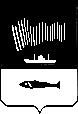 АДМИНИСТРАЦИЯ  ГОРОДА  МУРМАНСКАП О С Т А Н О В Л Е Н И Е __________                                                                                                        № ____О внесении изменений в постановление администрации города Мурманска от 12.08.2015 № 2182 «Об утверждении порядка формирования очередности молодых и многодетных семей города Мурманска, претендующих на участие в подпрограмме «Обеспечение жильем молодых и многодетных семей города Мурманска» муниципальной программы города Мурманска «Управление имуществом и жилищная политика» на 2014-2018 годы»                       (в ред. постановлений от 15.12.2015 № 3500, от 09.09.2016 N 2719)В соответствии с Федеральным законом от 06.10.2003 № 131-ФЗ                     «Об общих принципах организации местного самоуправления в Российской Федерации», Уставом муниципального образования город Мурманск, постановлением администрации города Мурманска от 12.11.2013 № 3239      «Об утверждении муниципальной программы города Мурманска «Управление имуществом и жилищная политика» на 2014-2019 годы» п о с т а н о в л я ю:1. Внести в постановление администрации города Мурманска                          от 12.08.2015 № 2182 «Об утверждении порядка формирования очередности молодых и многодетных семей города Мурманска, претендующих на участие в подпрограмме «Обеспечение жильем молодых и многодетных семей города Мурманска» муниципальной программы города Мурманска «Управление имуществом и жилищная политика» на 2014-2018 годы» (в ред. постановлений от 15.12.2015 № 3500, от 09.09.2016 № 2719) следующее изменения:1.1. В наименовании постановления, в постановлении, в приложении к постановлению цифры «2014-2018» заменить цифрами «2014-2019».1.2. В пункте 3 приложения к постановлению цифры «2011-2015» заменить цифрами «2015-2020». 2. Отделу информационно-технического обеспечения и защиты информации администрации города Мурманска (Кузьмин А.Н.) разместить настоящее постановление на официальном сайте администрации города Мурманска в сети Интернет. 3. Редакции газеты «Вечерний Мурманск» (Хабаров В.А.) опубликовать настоящее постановление.4. Настоящее постановление вступает в силу со дня официального опубликования.5. Контроль за выполнением настоящего постановления возложить на заместителя главы администрации города Мурманска Изотова А.В.Глава администрациигорода Мурманска                                                                                 А.И Сысоев